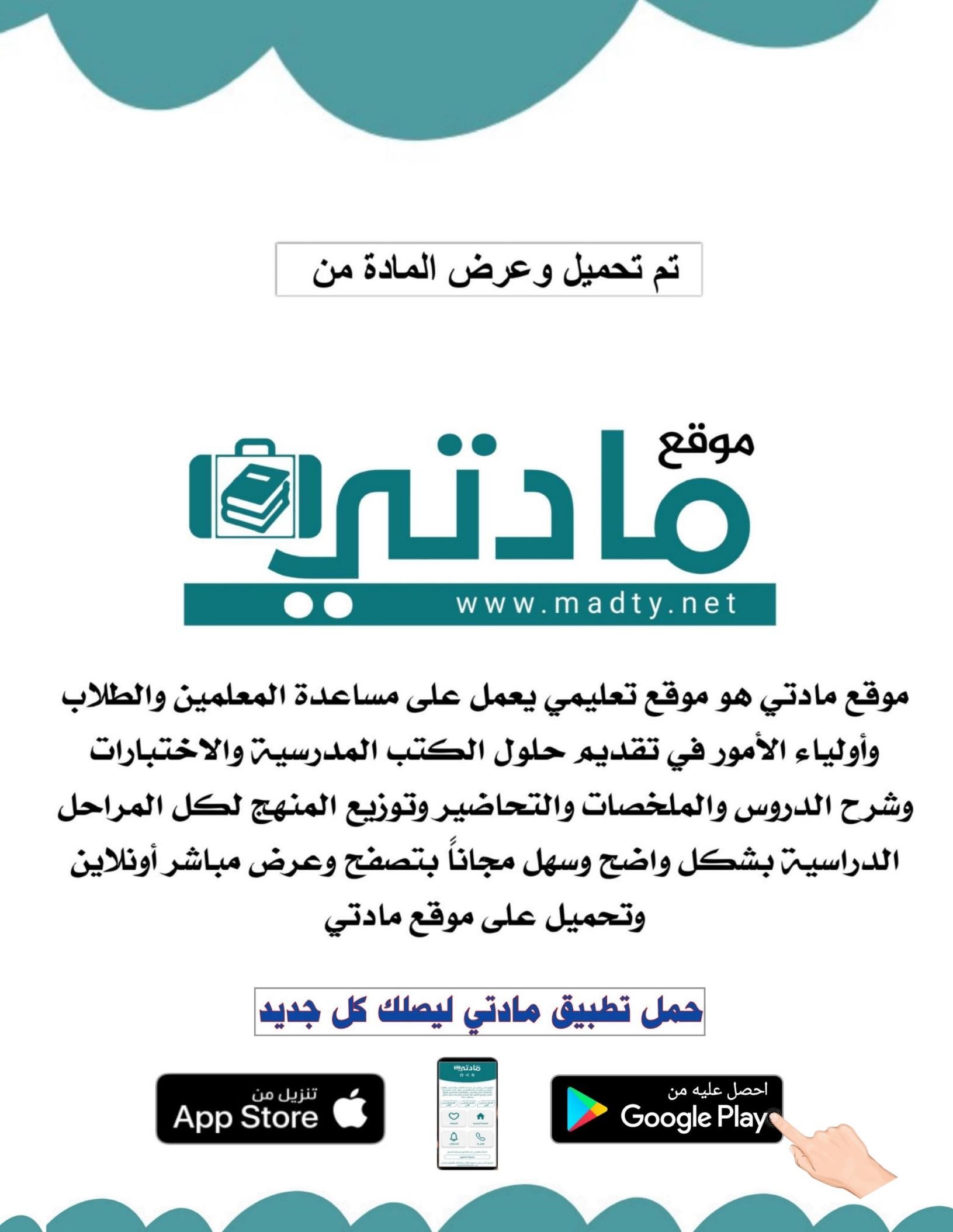    Listen and circle the right answer: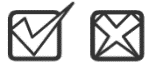    Write      or      : 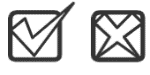 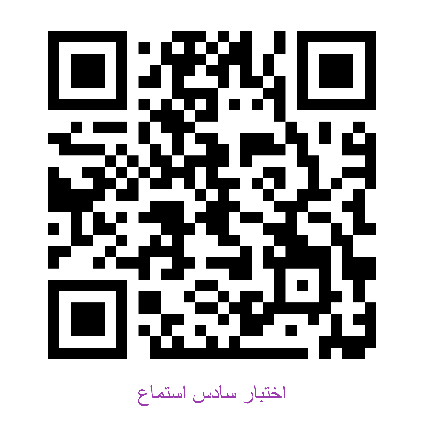 Audio :https://youtube.com/watch?v=mTRg5c3Li5U&si=EnSIkaIECMiOmarEAudio Script:Audio :https://youtube.com/watch?v=mTRg5c3Li5U&si=EnSIkaIECMiOmarEForms: https://forms.office.com/Pages/ShareFormPage.aspx?id=b4OQU5QpqkK9sELnf3f9C84PUFGeBGBFuY4-jPdGsvZUMk1RRzdIOVVLS1ZaV0FPQzRKRUJKQUlJQyQlQCNjPTEu&sharetoken=iw9rji6FjVMFxtxViibq    Listen and circle the right answer:   Write      or      :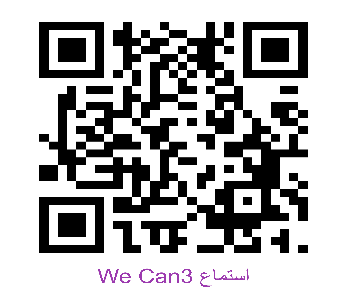 Audio: https://youtu.be/9R8e_tSk_s8?si=HU2Sqk6a4pmXJhNR Forms: https://forms.office.com/Pages/ShareFormPage.aspx?id=b4OQU5QpqkK9sELnf3f9C84PUFGeBGBFuY4-jPdGsvZUMlpJOUNCTkYyN1AyREM0M1owRTlZSzkzVSQlQCNjPTEu&sharetoken=iw9rji6FjVMFxtxViibqAudio Script:Audio: https://youtu.be/9R8e_tSk_s8?si=HU2Sqk6a4pmXJhNRForms: https://forms.office.com/Pages/ShareFormPage.aspx?id=b4OQU5QpqkK9sELnf3f9C84PUFGeBGBFuY4-jPdGsvZUMlpJOUNCTkYyN1AyREM0M1owRTlZSzkzVSQlQCNjPTEu&sharetoken=iw9rji6FjVMFxtxViibqListen and choose 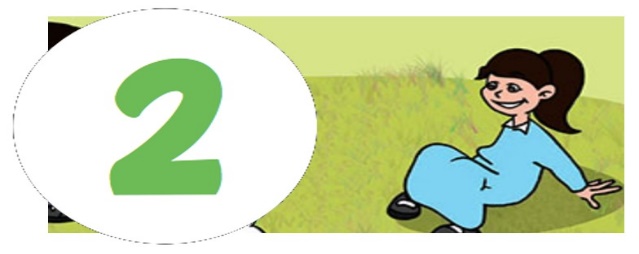         Audio :https://youtube.com/watch?v=mTRg5c3Li5U&si=EnSIkaIECMiOmarEالمملكة العربية السعوديةالمملكة العربية السعودية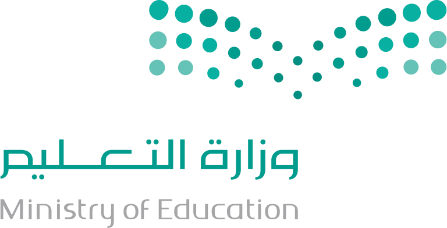 المادة:المادة:اللغة الانجليزية (شفوي)اللغة الانجليزية (شفوي)وزارة التعليموزارة التعليمالصفالصف4+5+6 الابتدائي4+5+6 الابتدائيالادارة العامة للتعليم ب______الادارة العامة للتعليم ب______التاريخ:التاريخ:/    /1445 هـــ/    /1445 هـــمدرسة________الابتدائيةمدرسة________الابتدائيةالزمن:الزمن:نصـف ساعةنصـف ساعةاختبار نهاية الفصل الدراسي الثاني – الدور الأول للعام الدراسي 1445 هـاختبار نهاية الفصل الدراسي الثاني – الدور الأول للعام الدراسي 1445 هـاختبار نهاية الفصل الدراسي الثاني – الدور الأول للعام الدراسي 1445 هـاختبار نهاية الفصل الدراسي الثاني – الدور الأول للعام الدراسي 1445 هـاختبار نهاية الفصل الدراسي الثاني – الدور الأول للعام الدراسي 1445 هـاختبار نهاية الفصل الدراسي الثاني – الدور الأول للعام الدراسي 1445 هـاختبار نهاية الفصل الدراسي الثاني – الدور الأول للعام الدراسي 1445 هـاختبار نهاية الفصل الدراسي الثاني – الدور الأول للعام الدراسي 1445 هـاختبار نهاية الفصل الدراسي الثاني – الدور الأول للعام الدراسي 1445 هـاختبار نهاية الفصل الدراسي الثاني – الدور الأول للعام الدراسي 1445 هـالاستماع 5التحدث 5المجموع 10الاسم ثلاثيالفصل      /      /رقم الكشف  رقم الكشف  What time is it?It’s   ten - eleven – twelve   o’clock. Noura stayed home.        That’s    okay - boring – great   .What bad things happened to you last year?We lost a  tennis – basketball – football   game by 8 to zero. An architect designs buildings.  He works in an   office – company – laboratory    .When I grow up, I want to be a  cook - policeman  – businessman   .At half past twelve, I eat my   lunch - snack – sandwich   .Nd says          hand - sand – around  .Her dad and mom are lawyers.   (               )The girls are making salad.        (               )The boy ate an ice cream.       (               )We Can 3    ListeningResources Teacher: What time is it?  Boys: It’s twelve o’clock.Unit 5 - Page 43Finding Out TimeAudio CD2 trick 14Girl: Nourah stayed home.      Boy: That’s boring.Unit 7- Page 50Finding Out TimeAudio CD3 trick 02 Teacher: What bad things happened to you last year? Boy: We lost a football game by 8 to 0.Unit 8– Page 58Finding Out TimeAudio CD3   trick 16Narrator:  An architect designs buildings.  He works in an office.Unit 6 – Page 182Grammar in ActionAudio CD7 trick 45Boy:  When I grow up, I want to be a businessman.  Unit 6 – Page 184Rhythms and ReadingAudio CD7 trick 47 Boy:  At half past twelve , I eat my lunch.Unit 5 – Page 39Challenge timeAudio CD2 trick 21Teacher:  ND Sand, sand , sandGirls: sand, sand Unit 7 – Page 56PhonicsAudio CD3 trick 12 Girl 1: What does your dad do?Girl 2: He’s a businessman.Girl 1: What does your mom do?Girl 2: She’s a teacher.Unit 6– Page 42Finding Out TimeAudio CD2 trick 26Girl 1: Are you hungry?Girl 2: Yes, I am. Is there anything to eat?Girl 1: Why don’t we make a pizza?Girl 2: That’s great idea. What do we need?Unit 7– Page 54Reading and WritingAudio CD3 trick 9  Boy: Yesterday, we went to an adventure park.         Our father drove us there. It was great fun. After the rides, dad got me a burger. My sister didn’t want one, so he got her an ice cream. We were really good so Dad promised to take us again      next week. I can’t wait. Unit 8 – Page 65Challenge TimeAudio CD3 trick29المملكة العربية السعوديةالمملكة العربية السعودية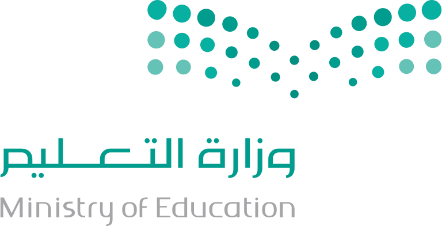 المادة:المادة:اللغة الانجليزية (شفوي)اللغة الانجليزية (شفوي)وزارة التعليموزارة التعليمالصفالصف4 و5و6 ابتدائي4 و5و6 ابتدائيالادارة العامة للتعليم ب______الادارة العامة للتعليم ب______التاريخ:التاريخ:/     /1445 هـــ/     /1445 هـــمدرسة________الابتدائيةمدرسة________الابتدائيةالزمن:الزمن:نصـف ساعةنصـف ساعةاختبار نهاية الفصل الدراسي الثاني– الدور الأول للعام الدراسي 1445 هــــــ     We Can3اختبار نهاية الفصل الدراسي الثاني– الدور الأول للعام الدراسي 1445 هــــــ     We Can3اختبار نهاية الفصل الدراسي الثاني– الدور الأول للعام الدراسي 1445 هــــــ     We Can3اختبار نهاية الفصل الدراسي الثاني– الدور الأول للعام الدراسي 1445 هــــــ     We Can3اختبار نهاية الفصل الدراسي الثاني– الدور الأول للعام الدراسي 1445 هــــــ     We Can3اختبار نهاية الفصل الدراسي الثاني– الدور الأول للعام الدراسي 1445 هــــــ     We Can3اختبار نهاية الفصل الدراسي الثاني– الدور الأول للعام الدراسي 1445 هــــــ     We Can3اختبار نهاية الفصل الدراسي الثاني– الدور الأول للعام الدراسي 1445 هــــــ     We Can3اختبار نهاية الفصل الدراسي الثاني– الدور الأول للعام الدراسي 1445 هــــــ     We Can3اختبار نهاية الفصل الدراسي الثاني– الدور الأول للعام الدراسي 1445 هــــــ     We Can3الاستماع 5التحدث 5المجموع 10الاسم ثلاثيالفصل    /    /رقم الكشف  رقم الكشف  What time is it?It’s    one - two - three   o’clock. Listen and circle the number            150 – 250 – 315   . There is some orange juice   in the   bottle - fridge - kitchen   .When I grow up,I want to be   a baker – a writer – an engineer  .Did you say       i-n-k    –    r-i-n-g   –    p-i-c-k    .What bad things happened to you last year? I broke my   leg - arm – finger  .Ali cooked breakfast That’s   okay - great – fantastic  .A cook cooks foodHe works in a   cafe – cafeteria – restaurant    .The boy orders pizza.      (           )Fatimah is a doctor.      (           )We Can 3    ListeningResources Teacher: What time is it?  Boy: It’s three o’clock.Unit 5 - Page 43Finding Out TimeAudio CD2 trick 14Narrator: Listen and circle the numbers.      Girl: 250 , 250 .Unit 6 - Page 186PhonicsAudio CD7 trick 49 Girl: There is some orange juice in the kitchen. Unit 7– Page 191Reading and WritingAudio CD8   trick 06Boy: When I grow up, I want to be an engineer. Unit 6 – Page 184Rhythms and ReadingAudio CD7 trick 47Girl : ink , ink .          Did you say I – N - KUnit 5 – Page 177PhonicsAudio CD7 trick 40 Teacher: What bad things happened to you last year?  Boy: I broke my finger.Unit 8 – Page 58Finding Out TimeAudio CD3 trick 16Boy 1:  Ali cooked breakfast Boy 2: That’s great. Unit 7 – Page 50Finding Out TimeAudio CD3 trick 02 Narrator: A cook cooks’ food.                 He works in a restaurant.Unit 6– Page 182Grammar in ActionAudio CD7 trick 45Boy 1: What would you like?Boy 2: I’d like a burger and fries please.Boy 1: Sure. Just a moment.Unit 7– Page 192Reading and WritingAudio CD8 trick 07  Girl 1: What’s your mom’s name? Girl 2: My mom’s name’s Fatima. Girl 1: What does she do? Girl 2: She’s a teacher.Unit 6 – Page 179Finding Out TimeAudio CD7 trick 42المملكة العربية السعوديةالمملكة العربية السعودية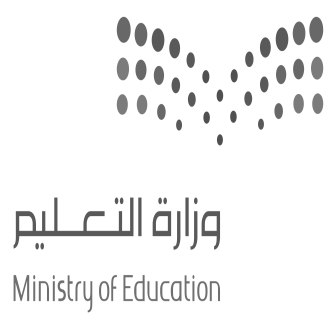 المادة:المادة:اللغة الانجليزية (شفوي)اللغة الانجليزية (شفوي)وزارة التعليموزارة التعليمالصفالصفالرابع الابتدائيالرابع الابتدائيالادارة العامة للتعليم بالإحساءالادارة العامة للتعليم بالإحساءالتاريخ:التاريخ:/١٤٤٥هـــ/١٤٤٥هـــمدرسة________الابتدائيةمدرسة________الابتدائيةالزمن:الزمن:نصـف ساعةنصـف ساعةاختبار نهاية الفصل الدراسي الثاني – الدور الأول للعام الدراسي ١٤٤٥هـاختبار نهاية الفصل الدراسي الثاني – الدور الأول للعام الدراسي ١٤٤٥هـاختبار نهاية الفصل الدراسي الثاني – الدور الأول للعام الدراسي ١٤٤٥هـاختبار نهاية الفصل الدراسي الثاني – الدور الأول للعام الدراسي ١٤٤٥هـاختبار نهاية الفصل الدراسي الثاني – الدور الأول للعام الدراسي ١٤٤٥هـاختبار نهاية الفصل الدراسي الثاني – الدور الأول للعام الدراسي ١٤٤٥هـاختبار نهاية الفصل الدراسي الثاني – الدور الأول للعام الدراسي ١٤٤٥هـاختبار نهاية الفصل الدراسي الثاني – الدور الأول للعام الدراسي ١٤٤٥هـاختبار نهاية الفصل الدراسي الثاني – الدور الأول للعام الدراسي ١٤٤٥هـاختبار نهاية الفصل الدراسي الثاني – الدور الأول للعام الدراسي ١٤٤٥هـالاستماع 5التحدث 5المجموع 10أسم الطالبالفصلسادس /سادس /رقم الكشف  رقم الكشف  What time is it?What time is it?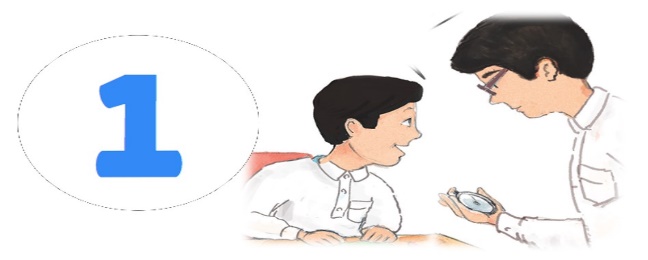 It’s ten o’clock. It’s eleven o’clock. It’s twelve o’clock. Noura stayed home.Noura stayed home.That’s okay.That’s boring.That’s great.What bad things happened to you last year?    We lost a______ game by 8 to 0.What bad things happened to you last year?    We lost a______ game by 8 to 0.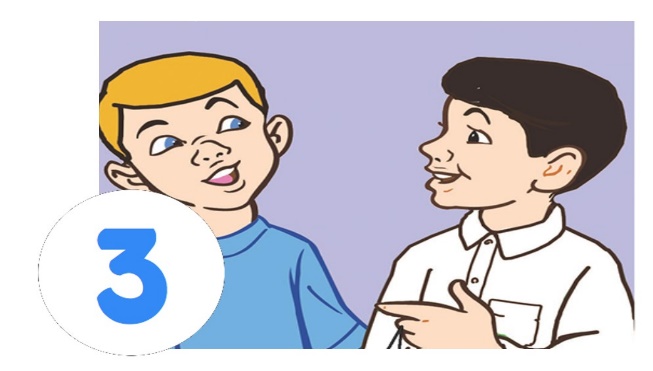 tennis.football.basketball.An architect designs buildingsHe works in a _________An architect designs buildingsHe works in a _________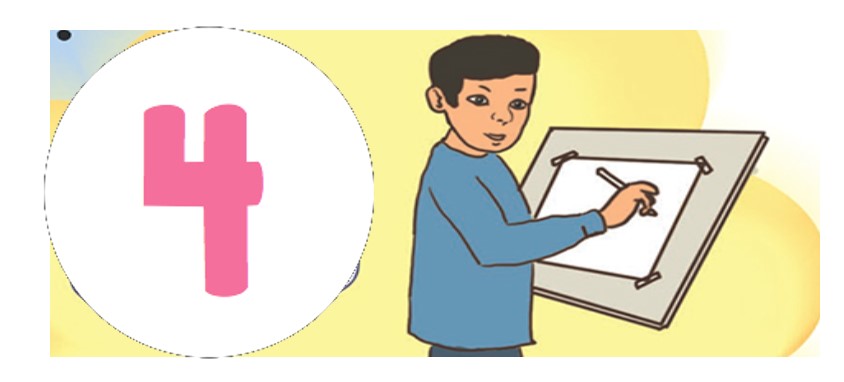 office.company.factory.When I grow up, I want to be_____When I grow up, I want to be_____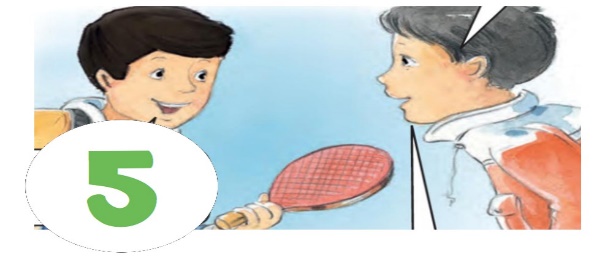 cook.policeman.businessman.